Carter Physiotherapy PLLC. 					Payment Receipt2700 Bee Caves Rd.  Ste. 111Austin,  TX. 78746Location of Services: Outpatient Clinic (stand alone), code = 11EIN: 27-11_______Ph: 512-9______Patient: ICD9 Code:Date	Description		Procedure	Charge	Manual Therapy x 3 ($30/unit)	97140	    90.00	Therapeutic Exercise ($30/unit)	97110	    30.00		Total Charges:	$120.00		Provider Discount:	$		Total Payments:	$		Account Balance:	$    Provider:Jarod Carter PT, DPTLicense#: TX 116_____NPI#: 144______Provider Signature:  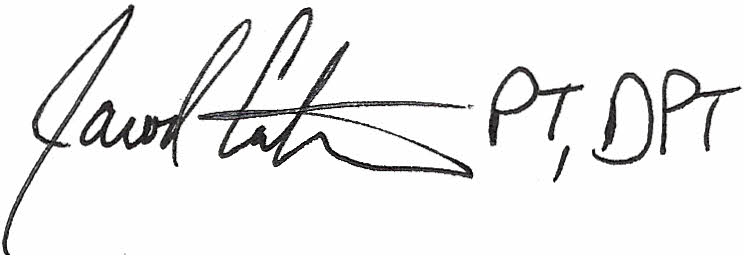 This patient has paid in full for the service provided and Carter Physiotherapy is NOT an insurance provider for this claim. PLEASE PROVIDE ANY PAYMENT DIRECTLY TO THE PATIENT